KBA-4 Screen used by Retirement Estimator: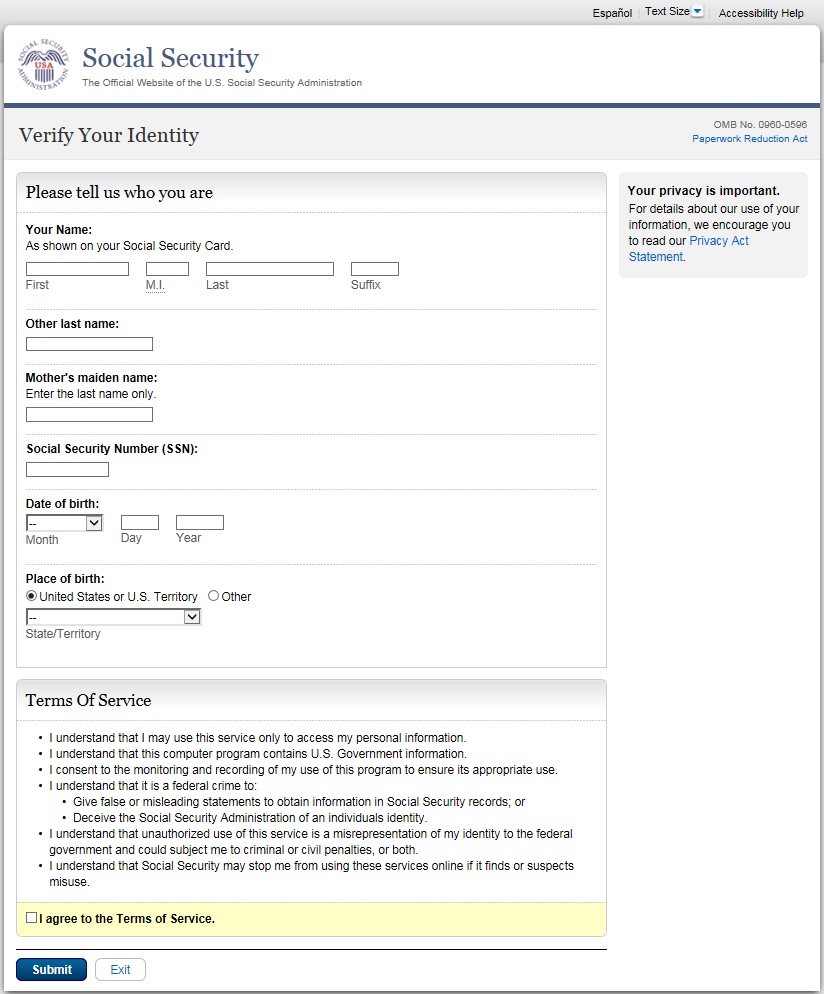 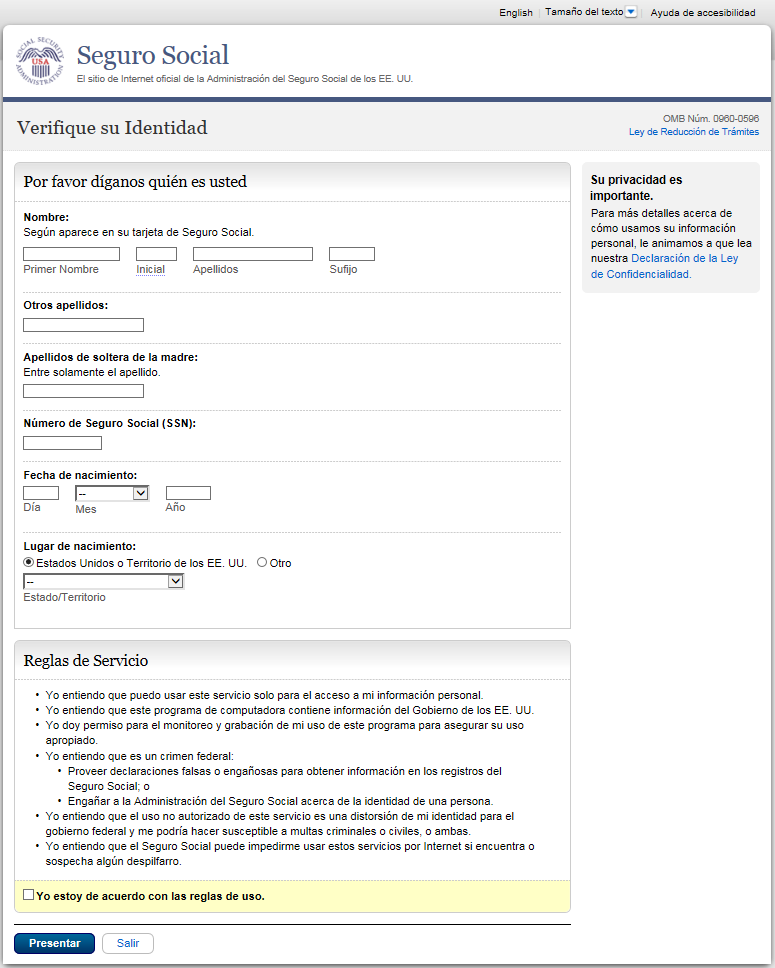 RE001 – Create Your Retirement Benefit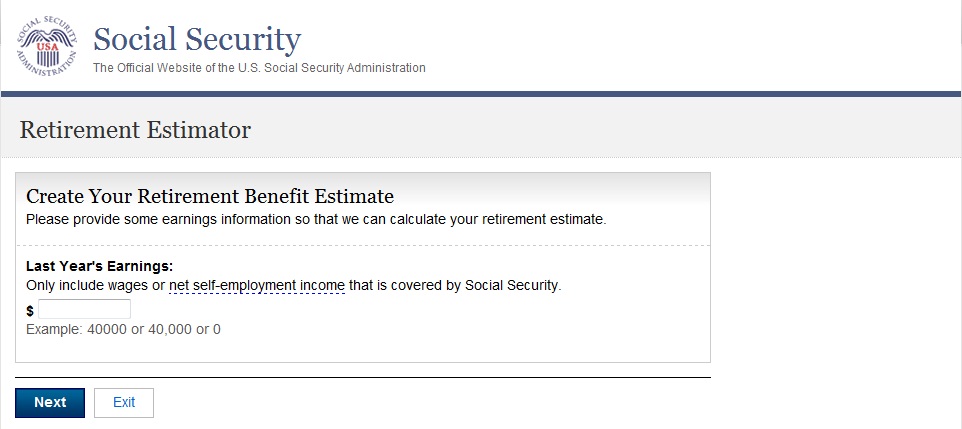 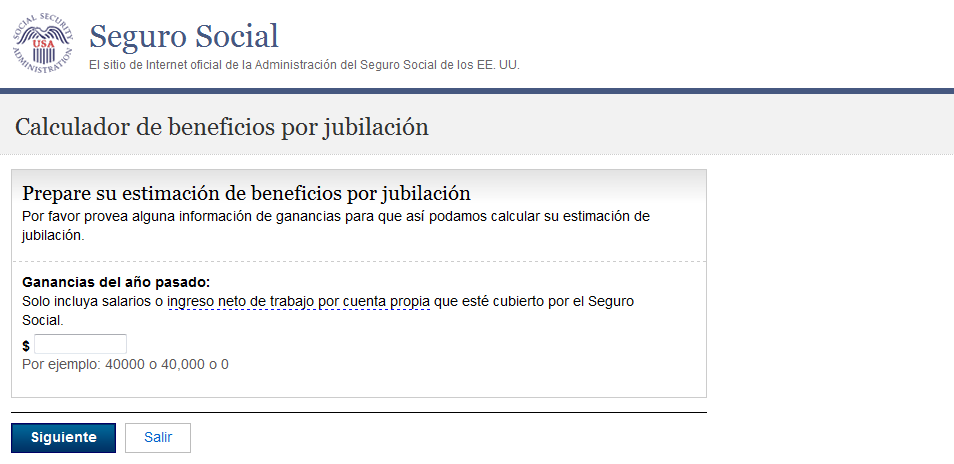 RE001 - Layout displaying link content: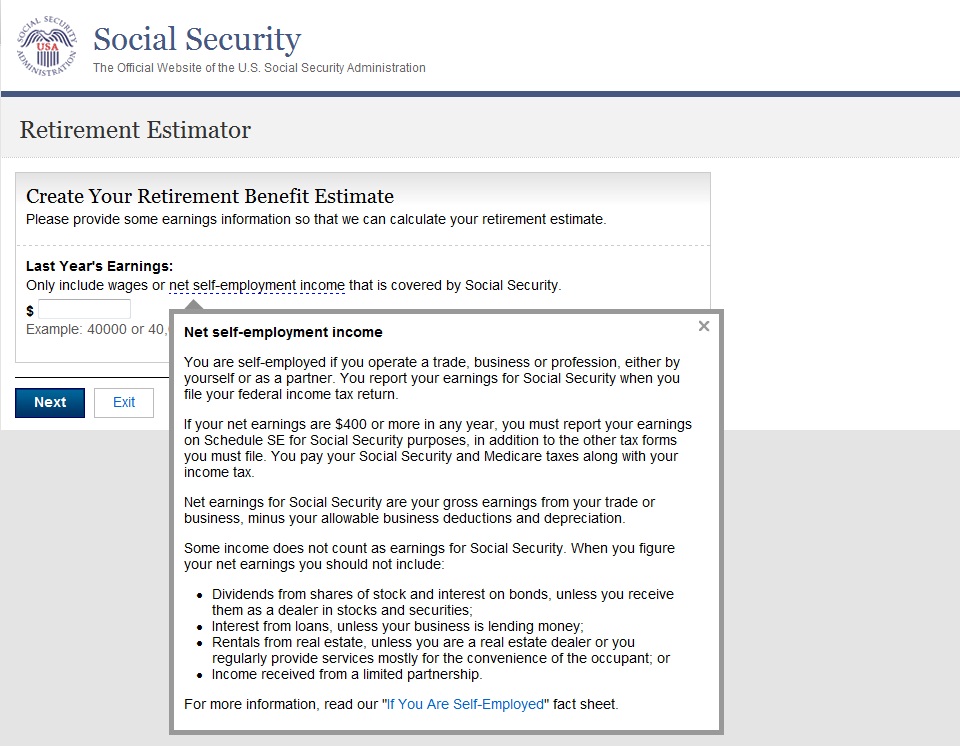 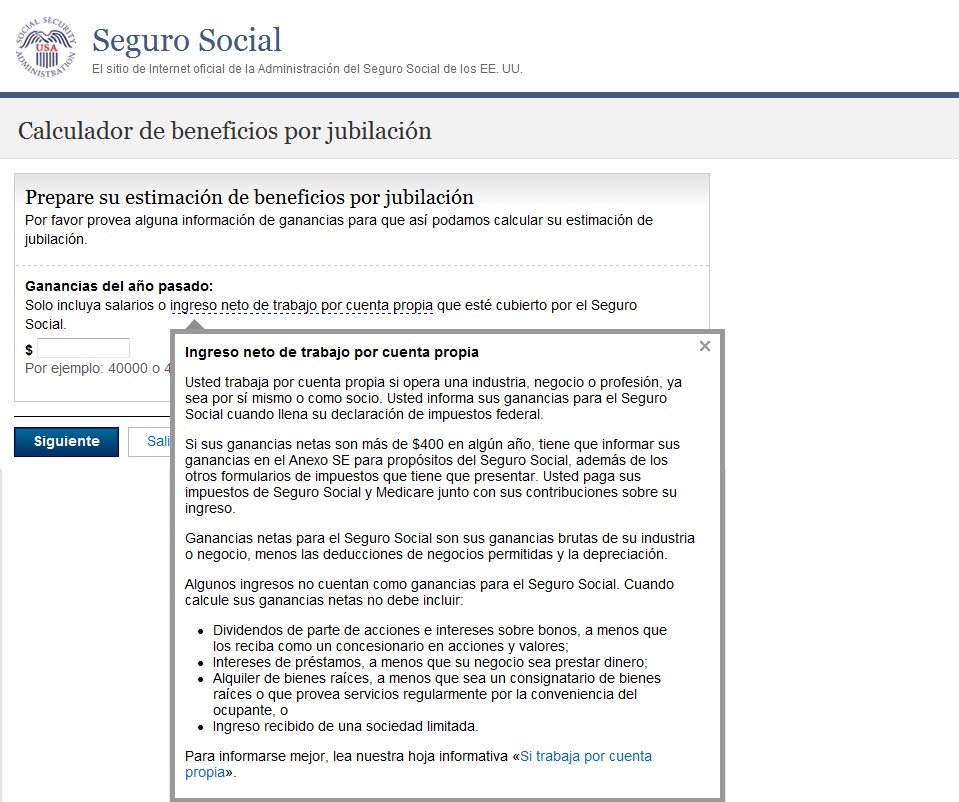 RE002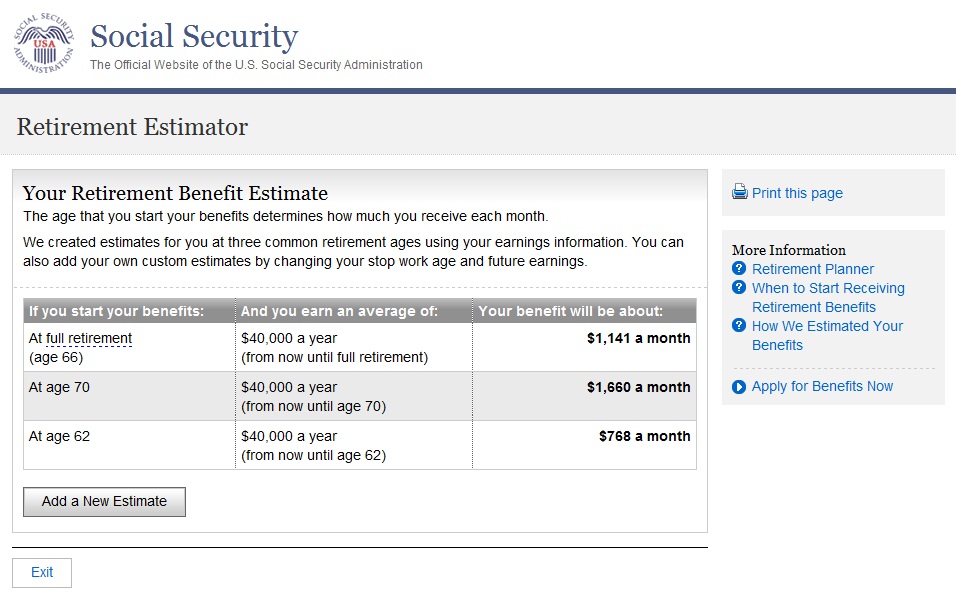 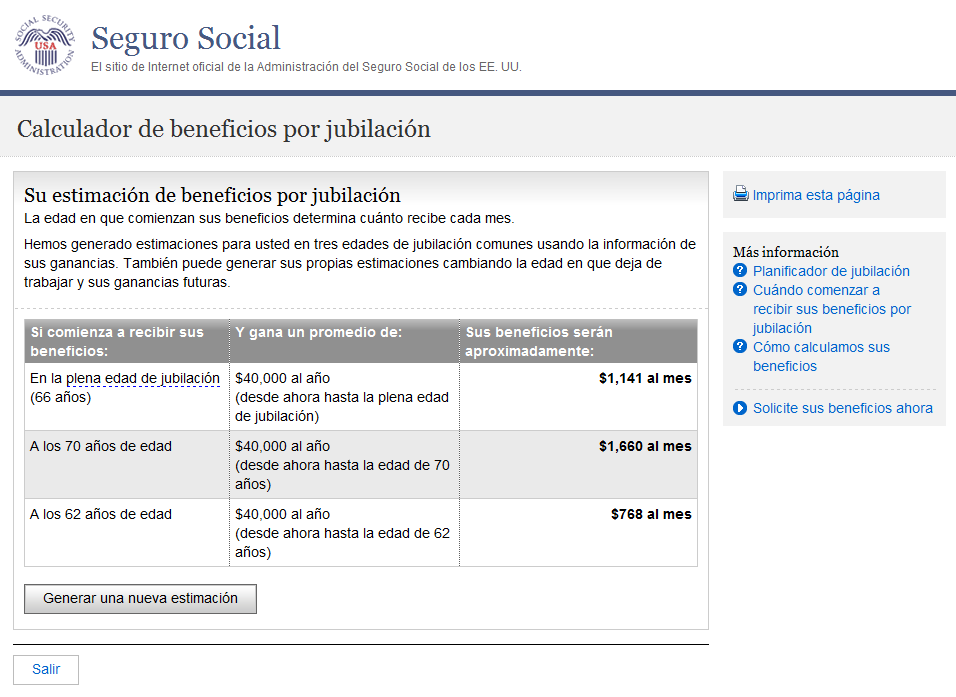 RE002 - Layout displaying link definition content: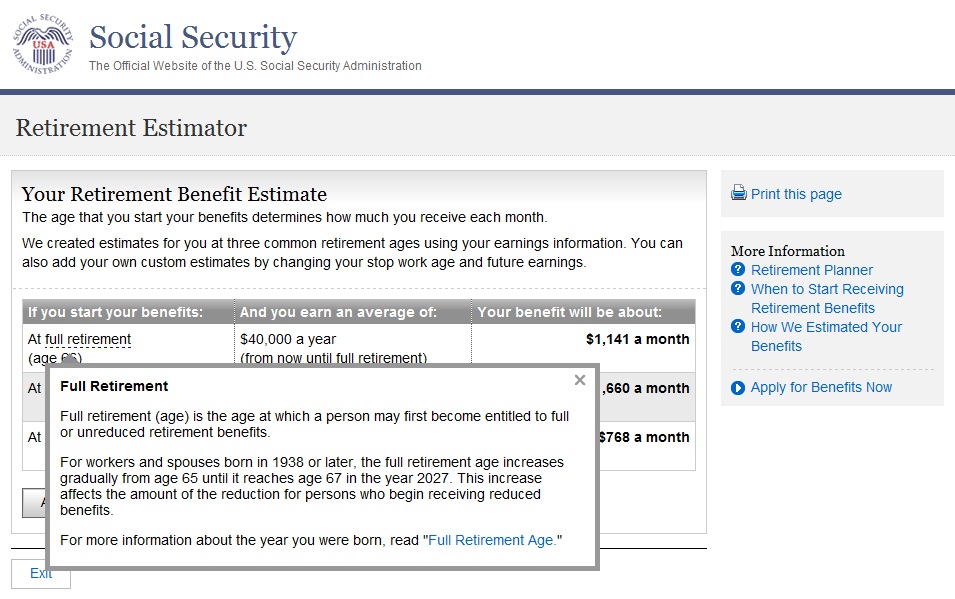 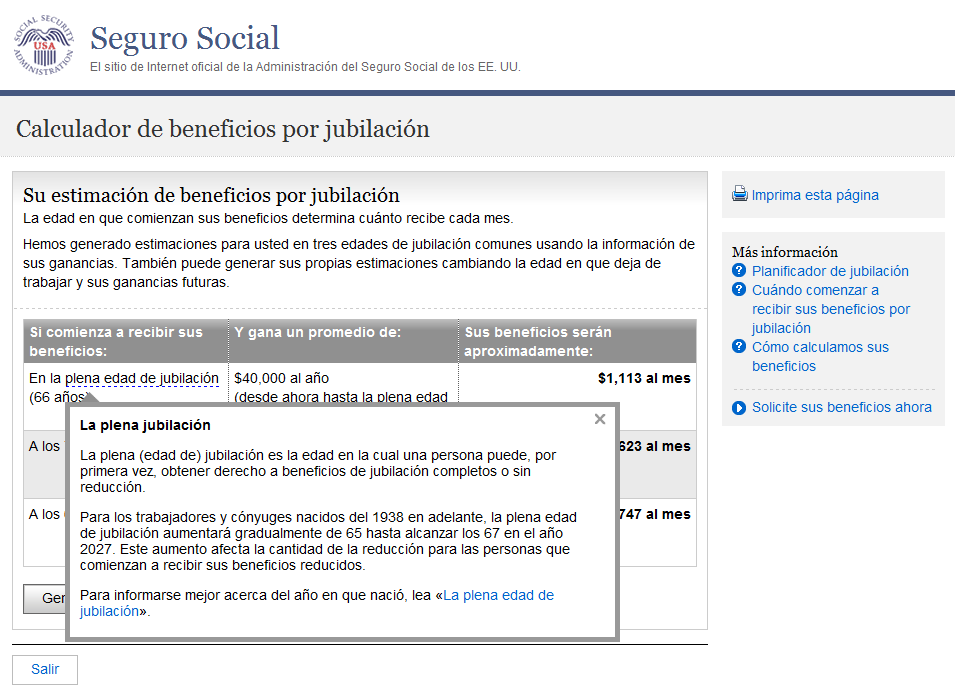 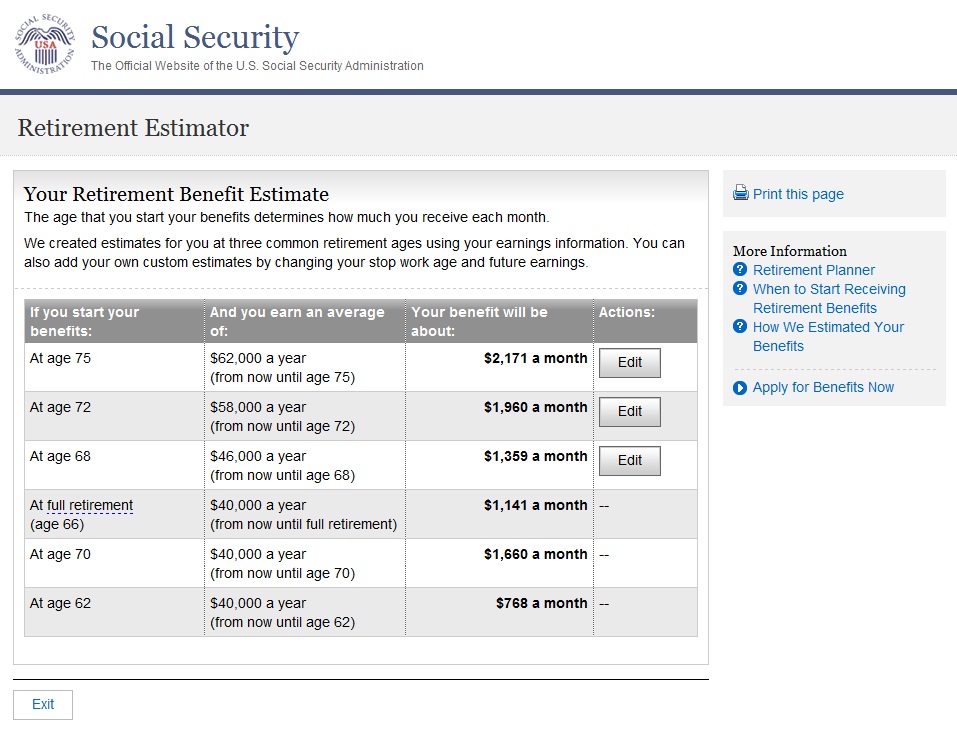 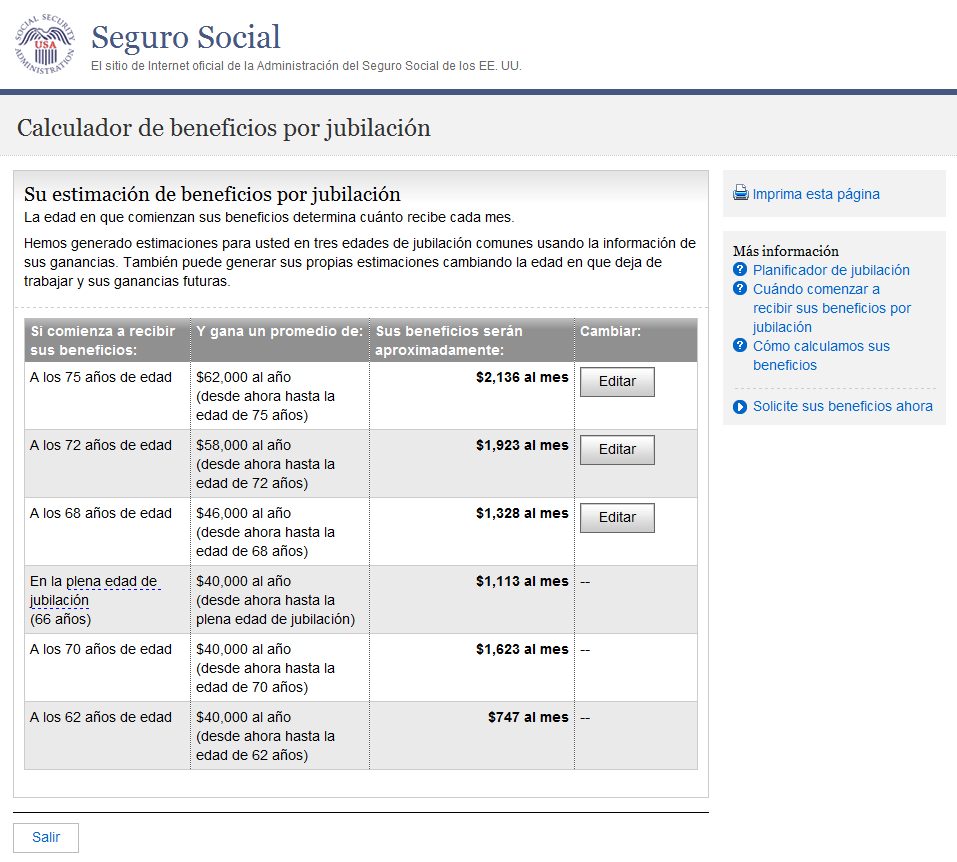 RE003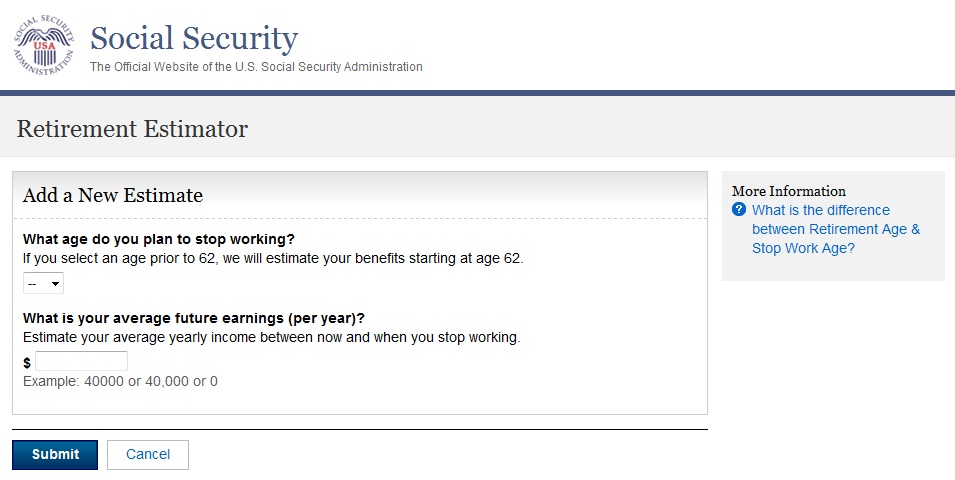 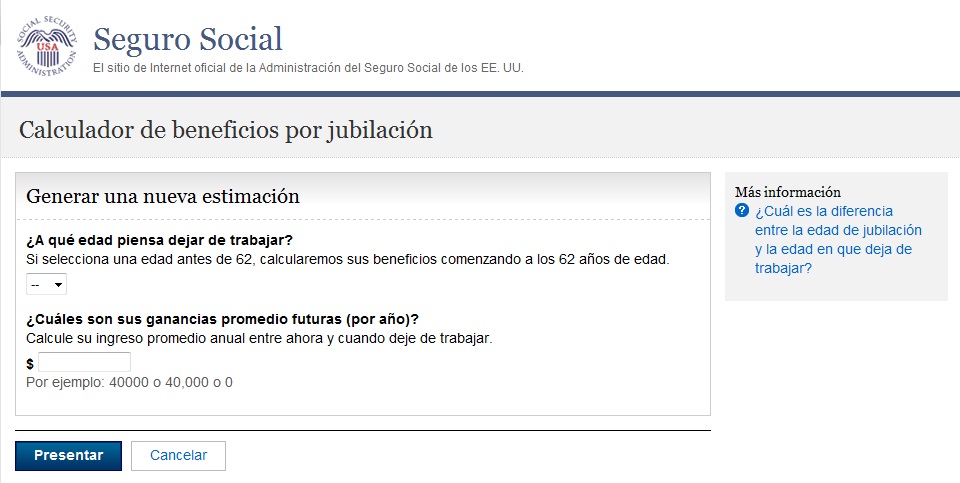 